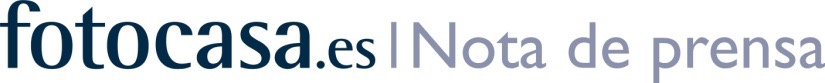 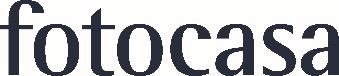 
SEGÚN EL ESTUDIO DE FOTOCASA “Proceso de compra de vivienda”El comprador de vivienda tiene 38 años y contrato indefinido  El 53% de los compradores son mujeres y el 47% son hombresEl 51% cuenta con contrato indefinido en el sector privadoLas ayudas económicas de familiares y amigos representan el 25% del importe total de la compraEl 69% compró vivienda de segunda mano y el 31% vivienda nuevaMadrid, 27 de julio de 2016Actualmente, el comprador de vivienda en España tiene 38 años y en el 51% de los casos cuenta con contrato indefinido en el sector privado. Esta es una de las principales conclusiones que se extrae del último estudio realizado por el portal inmobiliario fotocasa “Proceso de compra de vivienda”. Además, el estudio pone de relieve que en cuanto a género la compra de vivienda está muy equilibrada ya que en el 53% de los casos la compra está liderada por una mujer y en el 47% por un hombre. Aunque en mayor medida el comprador de vivienda tiene contrato indefinido en el sector privado, el segundo grupo de compradores son aquellos que cuentan con trabajo estable en el sector público.                                            Fuente: Estudio “Proceso de compra de vivienda” de fotocasaEn cuanto a los ingresos medios, el 25% de los encuestados cobra entre 20.000 y 30.000 €, seguido de un 24% que cobra entre 10.000 y 20.000 € y un 21% que tiene ingresos entre 30.000 y 50.000 € anuales. Llama la atención que un 16% de los encuestados cobra más de 100.000 €. Cuatro de cada 10 reciben ayuda económica de familiares y amigosAdemás, es destacable que en muchas ocasiones recibir ayuda económica por parte de terceros (familiares o amigos) es una práctica bastante habitual a la hora de comprar una vivienda. De hecho, en cuatro de cada 10 compras de vivienda ha habido ayuda de terceros y el importe prestado, de media, representa el 25% del precio total de la vivienda.En este sentido, en cuanto al valor de la vivienda, en el 38% de los casos el coste de la propiedad ha oscilado entre los 100.000 y los 200.000 € y el 39% ha recibido ayuda de terceros para poder financiar la vivienda. Además, en el 25% el precio de la compra osciló entré los 50.000 y los 100.000 € y en este caso hubo ayuda de terceros en el 23% de las compras. En tercer lugar, las viviendas que cuestan entre 200.000 y 300.000 € representan el 18% de las compras de vivienda. En este caso, en el 20% ha tenido ayuda de terceros para pagar la adquisición. La negociación del precio es una práctica habitual. Así siete de cada 10 compradores han negociado el precio final de la vivienda con el vendedor.El 56% consideró tanto vivienda nueva como de segunda manoEl estudio “Proceso de compra de vivienda” muestra que se empieza considerando tanto vivienda nueva como de segunda mano. No obstante, los compradores acaban adquiriendo en gran medida una vivienda de segunda mano. De hecho, en el 56% de los casos se empezó considerando las dos opciones, aunque finalmente un 69% se decantó por la vivienda de segunda mano y un 31% compró vivienda nueva.“El proceso de compra se comienza considerando tanto la vivienda de segunda mano como la vivienda a estrenar, sin embargo 6 de cada 10 compradores acaban adquiriendo un piso o casa de segunda mano porque resulta mucho más atractiva a nivel de precio ya que permite un mayor margen de rebaja, está gravada con menos impuestos, su oferta es mucho mayor y suele estar ubicada en zonas céntricas y mejor comunicadas que la vivienda nueva”, explica Beatriz Toribio, responsable de Estudios de fotocasa. El 77% de los compradores no valoró alquiler en ningún momentoDurante el proceso de compra, tan sólo el 23% valoró tanto compra como alquiler. Para el 77% de los compradores de vivienda el alquiler no entraba en sus planes y en ningún momento se lo planteó. En cuanto a las características de las viviendas más vendidas, en el 69% de los casos hacen referencia a pisos, que tienen de media 92 metros cuadrados, seguidos por los chalets (21%, con 195 metros cuadrados de media), áticos, en el 7% de las ventas con una superficie media de 100 metros cuadrados, estudios (1%, con 43 metros cuadrados de media) y en el 2% de los casos se han vendido otro tipo de vivienda, con una media de 126 metros cuadrados de media. Sobre el estudio “Proceso de compra de vivienda”fotocasa presenta el estudio “Proceso de compra de vivienda” con el objetivo de ofrecer al mercado inmobiliario español información relevante sobre los comportamientos y dinámicas que se producen durante el proceso de compra de una vivienda, aportando conocimiento y aprendizajes para todos los actores involucrados en la adquisición de un inmueble.Se hizo una encuesta online a través de panel de la empresa de estudios de mercado Netquest a 1.000 internautas de más de 18 años que hubiesen comprado vivienda en los últimos 3 años. Se ha trabajado con un error muestral de +- 3,1%. El trabajo de campo se realizó del 18 al 23 de mayo.Sobre fotocasaPortal inmobiliario que dispone de la mayor oferta del mercado, tanto inmuebles de segunda mano como promociones de obra nueva y alquiler. Cada mes genera un tráfico de 18 millones de visitas al mes (55% a través de dispositivos móviles) y 650 millones de páginas vistas y cada día la visitan un promedio de 458.000 usuarios únicos. Mensualmente elabora el índice inmobiliario fotocasa, un informe de referencia sobre la evolución del precio medio de la vivienda en España, tanto en venta como en alquiler. fotocasa pertenece a Schibsted Spain, la compañía de anuncios clasificados y de ofertas de empleo más grande y diversificada del país. Además de gestionar el portal inmobiliario fotocasa, cuenta con los siguientes portales de referencia: vibbo, coches.net, Infojobs.net y milanuncios.com. Schibsted Spain forma parte del grupo internacional de origen noruego Schibsted Media Group, que está presente en más de 30 países y cuenta con 6.800 empleados. Más información en la web de Schibsted Media Group.Departamento de Comunicación de fotocasaAnaïs LópezTlf.: 93 576 56 79 Móvil: 620 66 29 26anais.lopez@scmspain.com comunicacion@fotocasa.es http://prensa.fotocasa.es twitter: @fotocasa